Route MapsStart – Lan-y-Pwll – Preeshttp://routebuilder.org/2eek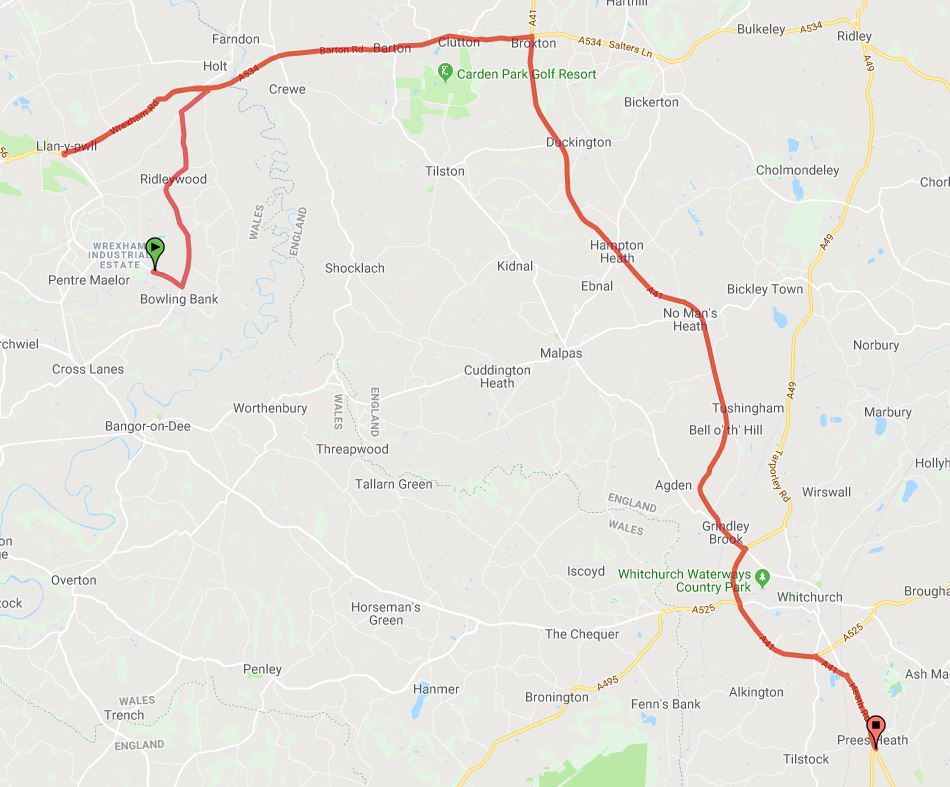 Prees - Espleyhttp://routebuilder.org/2ef0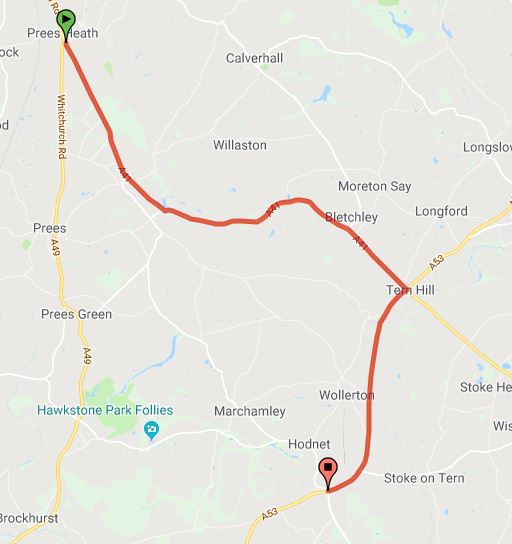 Espley – Shawbirchhttp://routebuilder.org/2ef1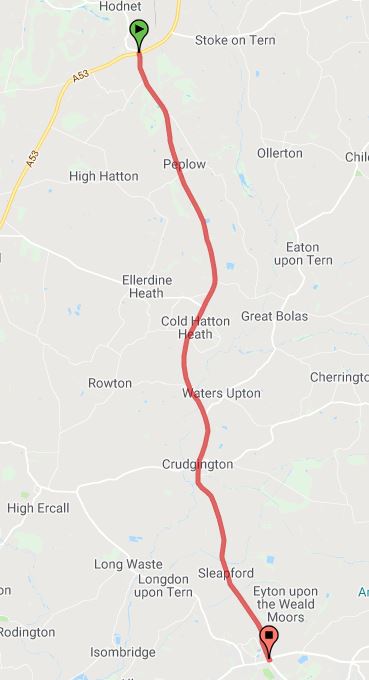 Prees – Battlefieldhttp://routebuilder.org/2ef2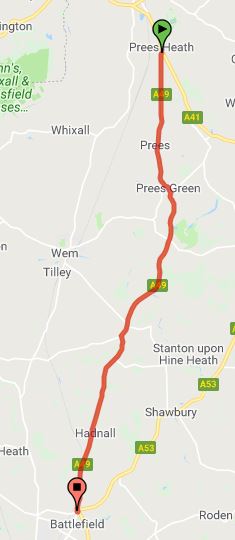 Quina Brook Circuithttp://routebuilder.org/o8t 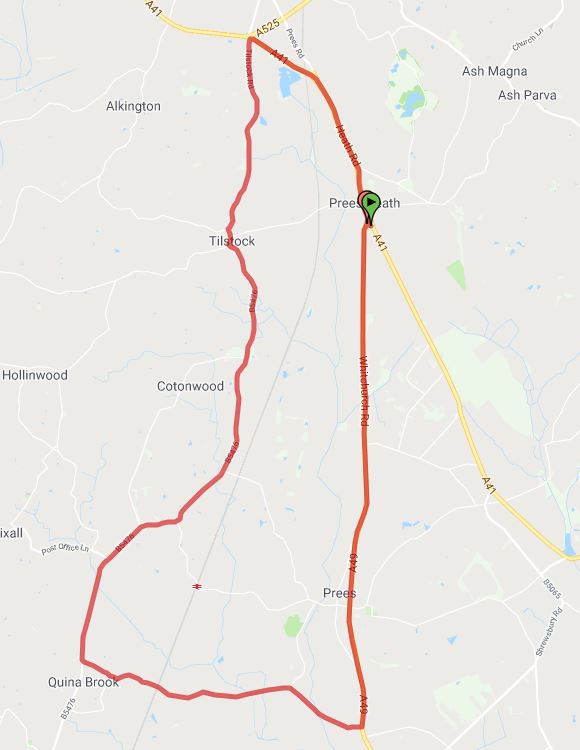 Prees – Finishing Circuithttp://routebuilder.org/2ef3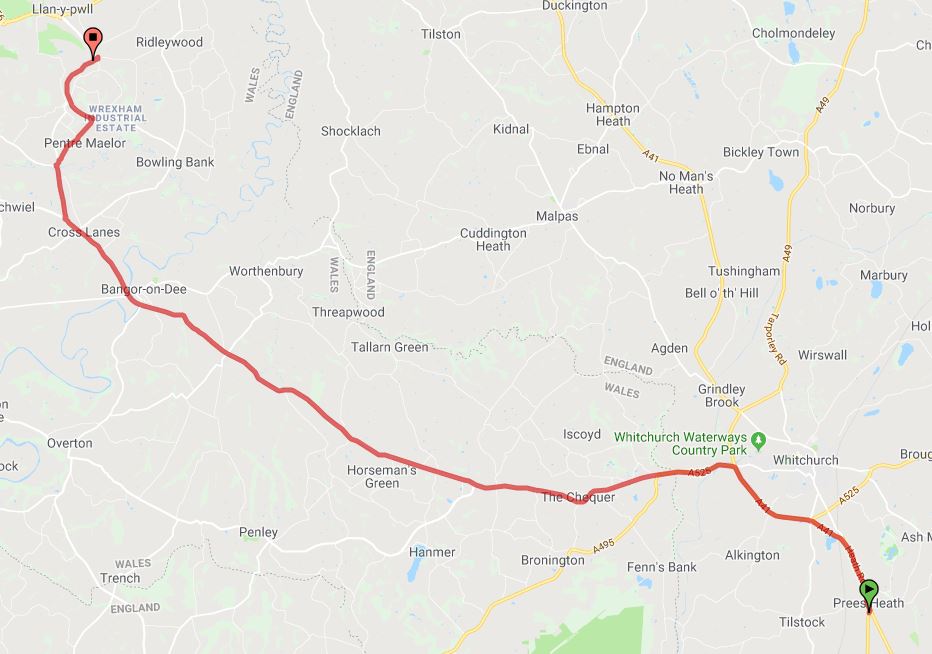 Finishing Circuithttp://routebuilder.org/2ef4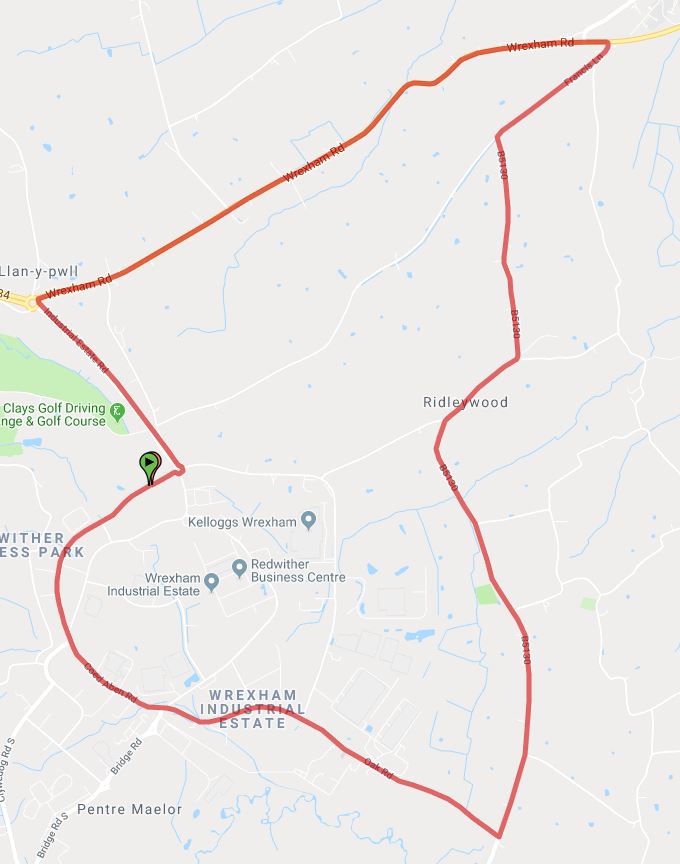 